ΠΑΡΑΡΤΗΜΑ I – ΠΡΟΤΥΠΟ ΕΞΩΦΥΛΛΟΥ ΜΕΤΑΠΤΥΧΙΑΚΗΣ ΕΡΓΑΣΙΑΣ            ΔΗΜΟΚΡΙΤΕΙΟ ΠΑΝΕΠΙΣΤΗΜΙΟ ΘΡΑΚΗΣ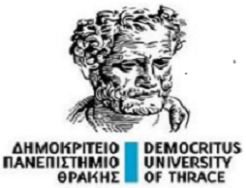 ΠΟΛΥΤΕΧΝΙΚΗ ΣΧΟΛΗ ΤΜΗΜΑ.……………………………………      ΤΟΜΕΑΣ …………………………………..Τίτλος (στα Ελληνικά)ΜΕΤΑΠΤΥΧΙΑΚΗ ΕΡΓΑΣΙΑ ΕΙΔΙΚΕΥΣΗΣΟνοματεπώνυμο φοιτητή/τριας, ΑΕΜ: Επιβλέπων/ουσα Καθηγητής/τρια: Όνομα, Επώνυμο, ιδιότητα, τμήμα, Δ.Π.Θ.	Τόπος, ΧρονολογίαΠΑΡΑΡΤΗΜΑ II – ΠΡΟΤΥΠΟ ΕΣΩΦΥΛΛΟΥ 1  ΜΕΤΑΠΤΥΧΙΑΚΗΣ ΕΡΓΑΣΙΑΣ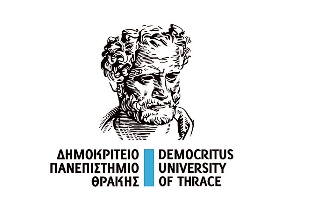 ΔΗΜΟΚΡΙΤΕΙΟ ΠΑΝΕΠΙΣΤΗΜΙΟ ΘΡΑΚΗΣΠΟΛΥΤΕΧΝΙΚΗ ΣΧΟΛΗ ΤΜΗΜΑ………………………………………ΤΟΜΕΑΣ………………………………………ΠΡΟΓΡΑΜΜΑ ΜΕΤΑΠΤΥΧΙΑΚΩΝ ΣΠΟΥΔΩΝ:[ΤΙΤΛΟΣ ΤΟΥ ΠΡΟΓΡΑΜΜΑΤΟΣ]ΜΕΤΑΠΤΥΧΙΑΚΗ ΕΡΓΑΣΙΑ ΕΙΔΙΚΕΥΣΗΣ[Τίτλος της εργασίας][Ονοματεπώνυμο και Α.Ε.Μ.]Η παρούσα Μεταπτυχιακή Εργασία Ειδίκευσης υποβλήθηκε στο Τμήμα ………………… του Δημοκρίτειου Πανεπιστημίου Θράκης για την απόκτηση του τίτλου μεταπτυχιακών σπουδών ειδίκευσης στις Επιστήμες της ………………..ΕΞΕΤΑΣΤΙΚΗ ΕΠΙΤΡΟΠΗΕπιβλέπων/ουσα καθηγητής/ρια: …………………………. [όνομα, επώνυμο, τίτλος]2ο Μέλος: ..………………………………………………………..……………………3ο Μέλος: ....……………………………………………………………………………Τόπος, ΧρονολογίαΠΑΡΑΡΤΗΜΑ ΙΙΙ – ΠΡΟΤΥΠΟ ΕΣΩΦΥΛΛΟΥ 2 ΜΕΤΑΠΤΥΧΙΑΚΗΣ ΕΡΓΑΣΙΑΣDEMOCRITUS UNIVERSITY OF THRACE SCHOOL OF ENGINEERING DEPARTMENT………………………………. SECTOR………………………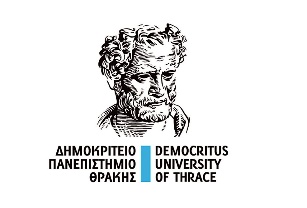 POSTGRADUATE COURSE:[TITLE OF COURSE]MASTER DISSERTATION [Title][Full Name of the author, Registration Number]A thesis submitted in partial fulfilment of the requirements for the degree of Master in …………., Department ……………., Democritus University of ThraceCOMMITTEE OF EXAMINERSSupervisor: ……………………………………………………………………………Member 2: ...……………………………………………………………………………Member 3: ...……………………………………………………………………………Place, Date 